Шавель С.А., ГУО Гимназия № 146 г. МинскаБилет 25.Практическое задание. Восточные славяне на территории Беларуси: расселение, основные занятия, племенные княжества, управление ими.Используя представленные материалы, ответьте на вопросы:1. Определите, какие восточнославянские союзы племен заселяли территорию Беларуси? 2. Какие хозяйственные занятия, которые были распространены у восточных славян?3. Объясните, кто управлял восточнославянским обществом и как создавались его вооруженные силы.4. Можно ли считать восточнославянские союзы племен на территории Беларуси основой для формирования первых государств? Какие факты в приведенных источниках подтверждают это суждение?I. Карта «Восточнославянские союзы племен на территории Беларуси».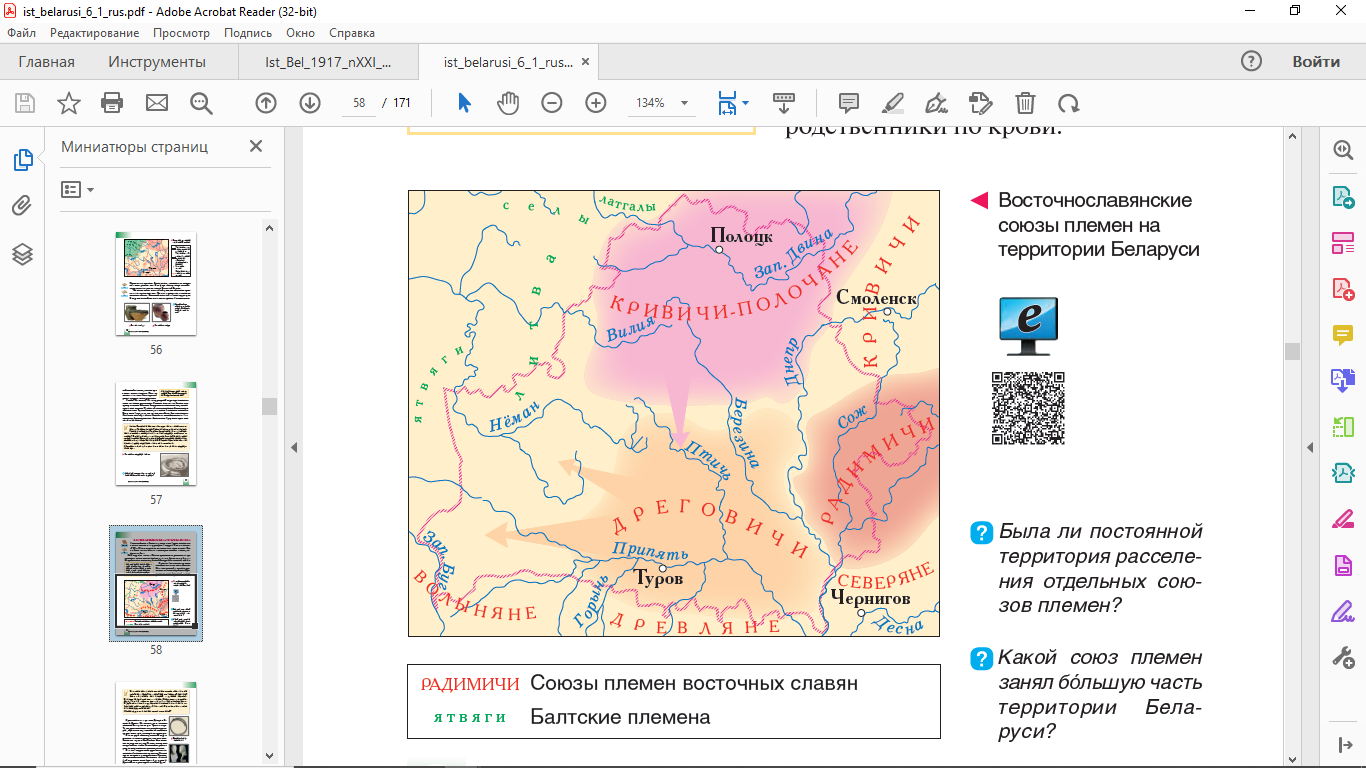 II. Сведения о славянах из произведения персидского историка Гардизи.Страна славян ровная и лесистая, и они в ней живут. Это большая страна, и в ней очень много деревьев, растущих близко друг от друга. И они живут между этими деревьями… У них нет иных посевов кроме проса, и нет винограда, но очень много мёда… Они имеют стада свиней… Они носят высокие сапоги и рубахи до лодыжек. Одежда их большей частью изо льна… Рабочего скота у них совсем немного, а лошадей нет ни у кого, кроме царя… зимой они живут в хижинах или землянках… Когда умирает у них кто-либо, труп его сжигают…. На другой день после сожжения покойника они идут на место, где это происходило, собирают пепел с того места и кладут его на холм… И все они поклоняются огню и почитают быка…III. Схема «Организация восточнославянского общества».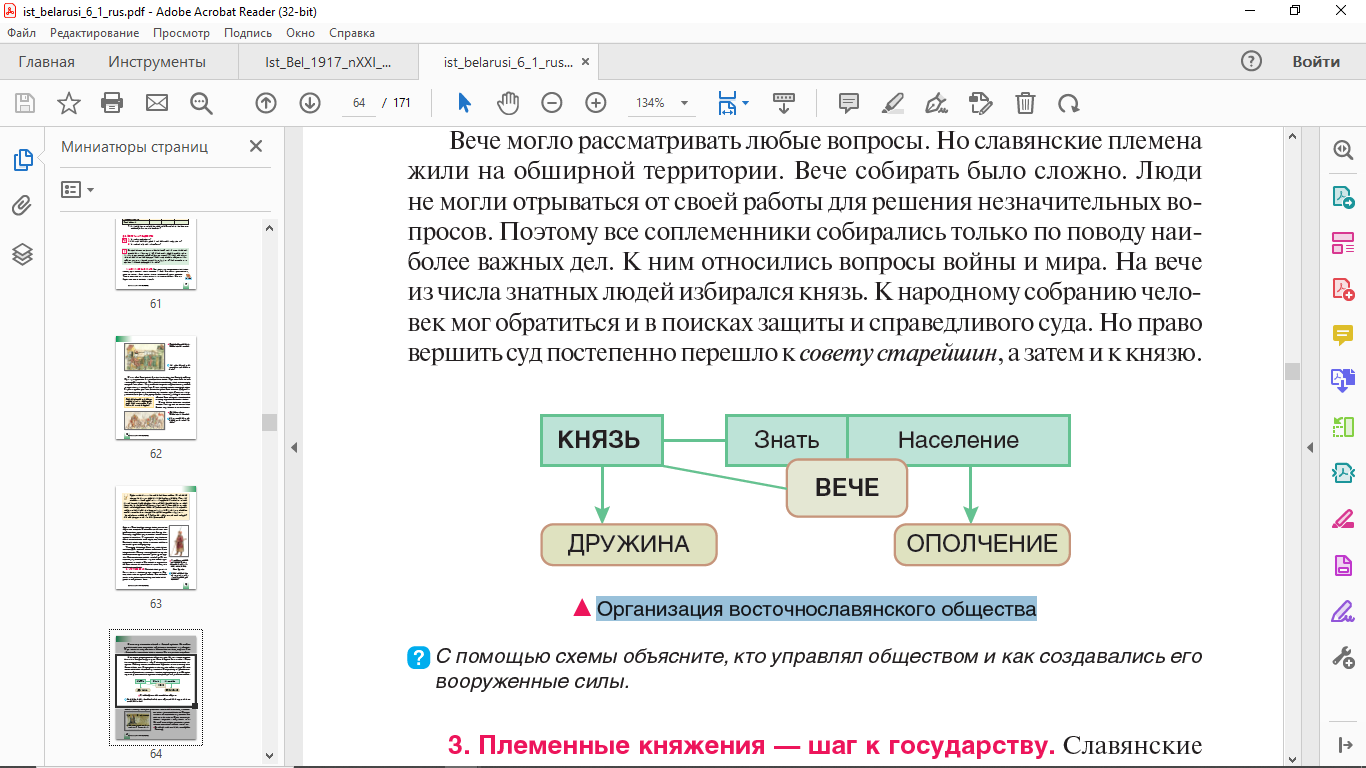 Ответы на задания и комментарии№ОтветыКомментарии1Кривичи-полочане, дреговичи, радимичиЗадание проверяет умения:Определять источник информации, где содержится искомая информация (карта).Находить и извлекать одну или несколько единиц информации, расположенных в одном источнике информации (в формулировке заданий нет прямых совпадений с искомыми сведениями).2Земледелие: сеют просо, выращивают лен; Животноводство: стада свиней, рабочий скот;Бортничество: мед; Ремесла: шьют одежду.Задание проверяет умение извлекать информацию из фрагмента исторического документа, интерпретировать информацию.3Военным руководителем у славян был князь. Ему подчинялись во время войны. Он возглавлял отряд вооруженных и специально подготовленных к военному делу людей – дружину. Все важные дела в славянском племени решались на народном собрании – вече. Но особым уважением на этих племенных собраниях пользовались старейшины. Со временем старейшинами все чаще становились знатные люди. Число дружинников было не очень значительным. Для ведения больших войн этого было недостаточно. Потому всем мужчинам в случае необходимости приходилось брать в руки оружие. Они составляли военное ополчение.Задание проверяет умения: 1. Самостоятельно находить информацию, предъявленную в изученном материале в неявном виде (извлечение информации схемы).2. Систематизировать изученные исторические факты (события, явления и процессы) по предложенным критериям, формулировать на этой основе выводов.4Государство – это организация общества людей, постоянно проживающих на определенной территории, которая характеризуется наличием органов власти. У восточнославянских союзов племен существовало народное собрание – вече. Но наиболее важные решения принимались племенной знатью и князем. Из-за частых войн власть князя росла. Со временем он начал передавать ее по наследству.Задание проверяет умения оперирования программным учебным материалом, применения исторических знаний, операций и приемов мыслительной деятельности в незнакомой ситуации.